REGISTRATIONName: 	Address: 		_____________________________	Town/City: 					Postal Code: 					Phone #: 					E-Mail: 						Birth Date: (M)		 (D) 	 (Y) 		Health Card # 					Contact Person: 		              	Relationship:	             			(H)             	(W)		   (C)          	Medical information or allergies: 			Level played last year:          Novice           Atom          PeeweeJersey Size: 					Hockey School Payment:$282.50Payment by:	 Cash/Debit	 Visa/MasterCard/Amex/Discovery	 ChequePlease send your payment to: Yarmouth Jr. A Hockey Ltd.88 Forest St., Yarmouth, NSB5A 4G6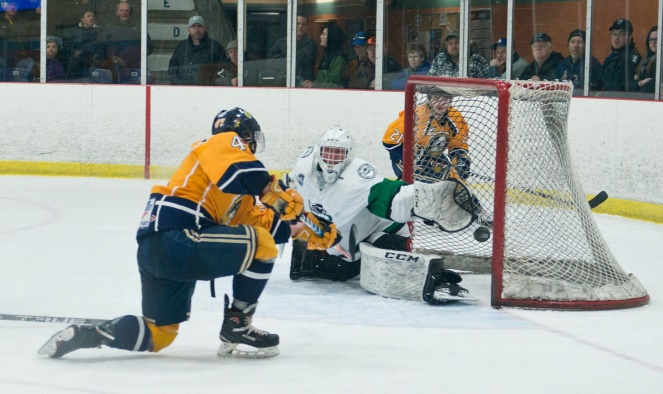 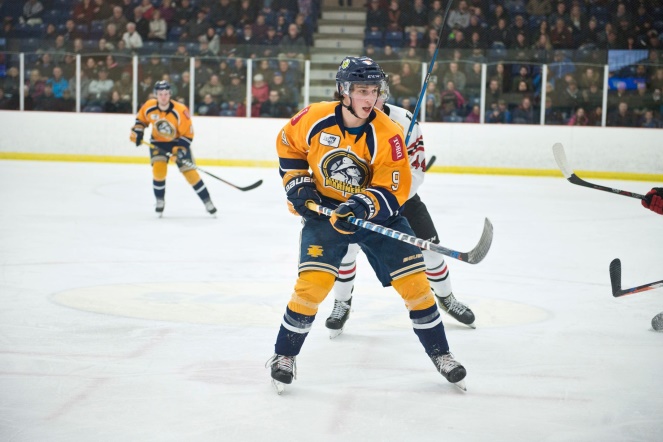 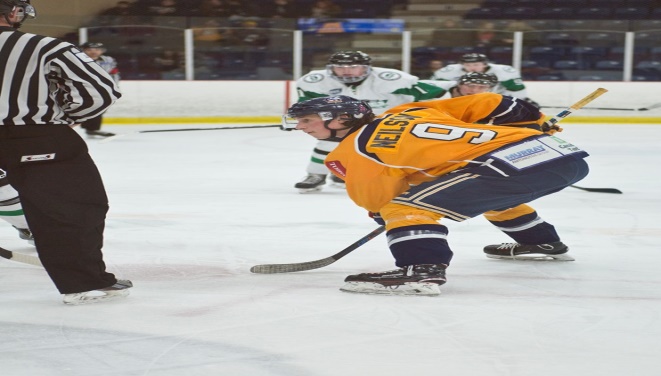 \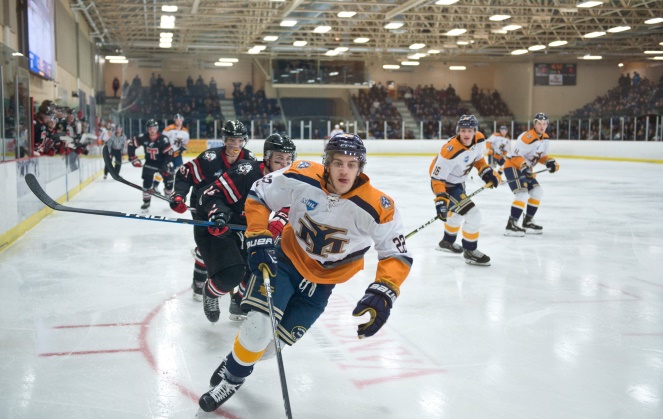 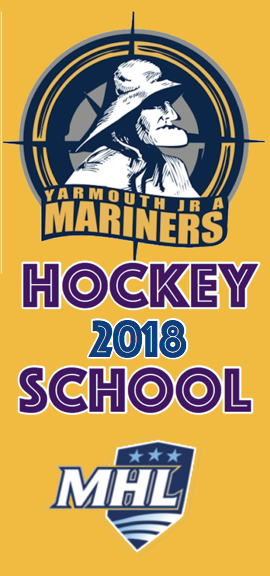 Hockey School & Conditioning CampAugust 19 – 23, 2019This is a full day camp. The primary focus of the camp is on individual skill development.The camp will consist of three hours on ice per day as well as off-ice conditioning and video sessions.Mariner’s staff and players oversee and run the camp.  Players are fully supervised at all times.Drop off is 8:15 to 8:45 AM -  pick up at 4 PMLunch is not provided.Novice, Atom and PeeWee age groups – great player to instructor ratio!Focus Will Include:Puck Handling			Power SkatingShootingPassingOver SpeedEdge WorkConditioningTechniqueOff-Ice Puck SessionsHockey School Cost: $282.50 HST incl.Price includes Mariners Practice JerseyAbout our Instructors:LAURIE BARRONLaurie (LB) is back in for his 4th season as Head Coach and General Manager of the Yarmouth Jr. A Mariners after a brief hiatus when he coached the OHA in the United Kingdom and the South Shore Lumberjacks in 2015-16. Laurie has a rich history in Hockey gathering many professional awards including: MHL Coach of the Year 2017-2018Yarmouth County Coach of the Year 2013MHL Coach of the Year 2011-2012Assistant Coach Team East ProspectsAssistant Coach Team East WJAC 2012Selected Head Coach of Nova Scotia Under 17 hockey teamSelected Head Coach of Nova Scotia Under 16 hockey teamJunior Hockey Recognition Award from Hockey CanadaFive Provincial Titles, Three Don Johnson CupsThree time Coach of the Year Nova Scotia Junior B Hockey LeagueSelected Head Coach of Nova Scotia Raiders Hockey ProgramLB has 38 years’ experience in most levels of hockey and has a strong background in player development.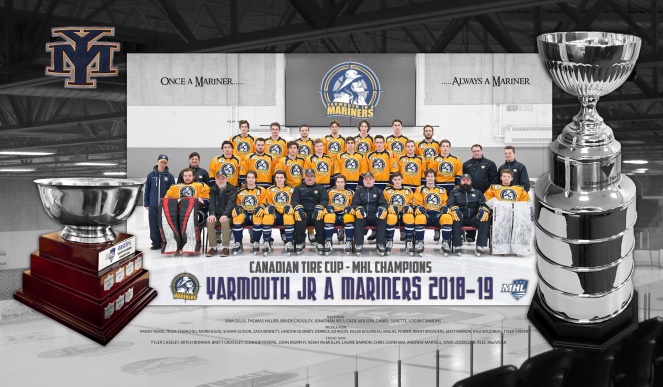 JOHN MURPHYJohn is the assistant coach and the assistant GM of the Yarmouth Jr A Mariners.John has lived the majority of his life in Yarmouth and brings a vast wealth of knowledge and skills to the development of youth hockey players in the area.  John had coached minor hockey and high school hockey for 20 years in Yarmouth before joining the Mariners in 2010.  He also spent time playing Jr. A with the Halifax Lions in 1986 and followed up playing Senior Hockey in Nova Scotia.  John is responsible for coaching the Mariners defence corps and was integral in helping the team with the EastLink Division Championship.  His desire and experience to help young hockey players in the Yarmouth area is second to none and he looks forward to continuing the development of young hockey players.KYLE BOUDREAUKyle is returning assistant coach and goalie instructor.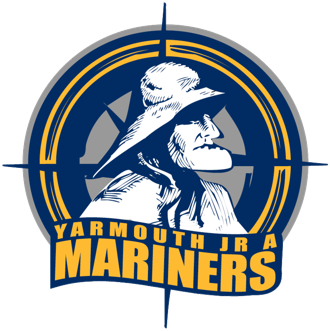 Yarmouth Jr. A Hockey Ltd.88 Forest St., Yarmouth, NSB5A 4G6902 742 9254info@tri-star.ca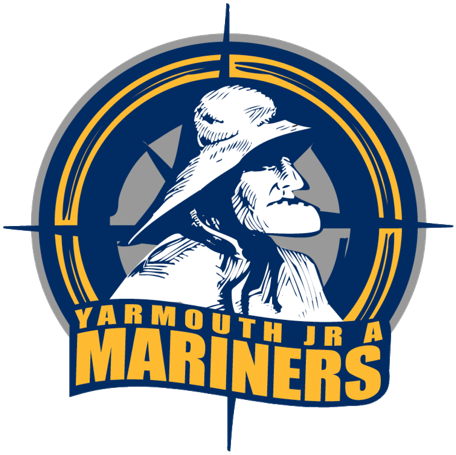 